Неделя втораяТема периода «Экология. День Земли»с 13.04.2020 г. – 17.04.2020 г.С.Маршак. «Что растёт на ёлке?..»;И. Белоусов «Весенняя гостья»;В. Сутеев «Мы в лесу».Заучивание стихотворения В. Орлова. «Ты скажи мне, реченька лесная…»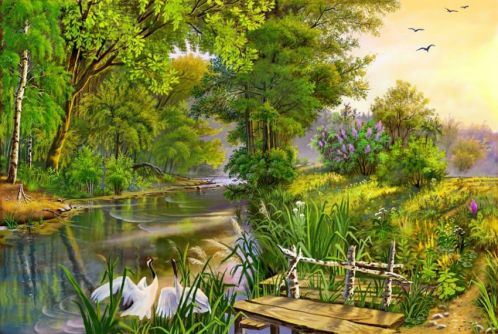 